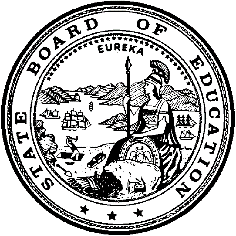 California Department of EducationExecutive OfficeSBE-003 (REV. 11/2017)imab-cfird-jul22item01California State Board of Education
July 2022 Agenda
Item #08SubjectRevision of the Mathematics Framework for California Public Schools, Kindergarten Through Grade Twelve: Approval of Updates to the Schedule of Significant Events.Type of ActionAction, Information, ConsentSummary of the Issue(s)California Education Code (EC) Section 60200 requires the State Board of Education (SBE) to review and adopt curriculum frameworks and evaluation criteria for the adoption of instructional materials.RecommendationThe California Department of Education (CDE) recommends that the SBE approve the updated Schedule of Significant Events for the Revision of the Mathematics Framework for California Public Schools: Kindergarten Through Grade Twelve (Timeline).Brief History of Key IssuesThe SBE adopted the California Common Core State Standards for Mathematics (CA CCSSM), with California additions, in August 2010 and subsequently adopted revisions to the standards in January 2013. These standards are the current subject-matter standards in California for mathematics. The SBE adopted the Mathematics Framework for California Public Schools: Kindergarten Through Grade Twelve (Mathematics Framework), 2013 Revision, in November 2013, followed by the adoption of kindergarten through grade eight instructional materials aligned to the CA CCSSM in 2014. In anticipation of the next instructional materials adoption, currently scheduled for 2024, the SBE is scheduled to adopt a revision of the Mathematics Framework. This revision will update the guidance for teachers, administrators, and other educational decision-makers to ensure effective implementation of the CA CCSSM and inform the upcoming adoption of instructional materials.The revision of the Mathematics Framework follows an established multi-step process, as outlined in the June information memorandum posted on the CDE website at www.cde.ca.gov/be/pn/im/infomemojun2022.asp.The Timeline, which outlines the major steps in the Mathematics Framework revision process, has been revised several times, beginning in May 2020, after Governor Newsom issued Executive Order N-33-20, which immediately directed “all individuals living in the State of California to stay home or at their place of residence, except as needed to maintain continuity of operation of the federal critical infrastructure sectors.” In response, the March, April, and May 2020 meetings of the Math Curriculum Framework and Evaluation Criteria Committee (CFCC) were postponed to allow time to transition to virtual meetings. The dates of the subsequent milestones of the Timeline were also adjusted, including final SBE action.Throughout the Mathematics Framework development process, there were multiple opportunities for public input at all public meetings and during two 60-day public review and comment periods. At its January 2021 meeting, the Instructional Quality Commission (IQC) approved the posting of the draft for the first 60-day public review and comment period, which resulted in more than 500 individuals and groups submitting suggestions for changes to the draft. Working with the writing team, the CDE developed recommendations for edits to the draft based on public comment received and the SBE-approved guidelines, posted on the CDE website at https://www.cde.ca.gov/ci/ma/cf/mathfwcfccguidelines.asp, for IQC consideration at its May 2021 meeting. At its May 2021 meeting, the IQC recommended the Mathematics Framework, with additional edits, to the SBE following a second 60-day review and public comment period. At its July 2021 and November 2021 meetings, the SBE extended the Timeline to allow the writing team additional time to implement these changes. As a result of the latter extension, the second 60-day review and comment period, which was expected to begin in January 2022, was delayed until March 2022. The second 60-day review and comment period took place from March 14 through May 16, 2022.With the delayed start of the second review period and the large number of public comments received, the CDE did not have enough time to bring the public feedback and recommended edits to the SBE in time for a July 2022 action item. As a result, the CDE is proposing to move the final SBE action on the framework to a future date in 2023.The proposed Timeline adjustments are outlined in Attachment 1: Schedule of Significant Events for the Revision of the Mathematics Framework for California Public Schools, Kindergarten Through Grade Twelve.Summary of Previous State Board of Education Discussion and ActionNovember 2021: the SBE revised the Schedule of Significant Events again.July 2021: the SBE revised the Schedule of Significant Events again to reflect changes due to the unexpectedly voluminous public comment from the first field review of the draft framework.May 2020: The SBE revised the Schedule of Significant Events again to reflect changes due to the COVID-19 pandemic.September 2019: The SBE revised the Schedule of Significant Events for the 2021 Revision of the Mathematics Framework for California Public Schools, Kindergarten Through Grade Twelve.May 2019: The SBE adopted the Schedule of Significant Events for the 2021 Revision of the Mathematics Framework for California Public Schools, Kindergarten Through Grade Twelve and the Application for Appointment to the Mathematics Curriculum Framework and Evaluation Criteria Committee.November 2013: The SBE adopted the Mathematics Framework for California Public Schools: Kindergarten Through Grade Twelve, 2013 Revision.January 2013: The SBE adopted the revised California Common Core State Standards for Mathematics.Fiscal Analysis (as appropriate)The cost to revise the  Mathematics Framework is anticipated to be an estimated total of $470,000 over four budget years, 2019–20, 2020–21, 2021–22, and 2022–23. This cost includes the contracted writing team, the expenses of the focus groups and the CFCC, and the meetings of the IQC and Mathematics Subject Matter Committee.Attachment(s)Attachment 1:	Schedule of Significant Events for the Revision of the Mathematics Framework for California Public Schools, Kindergarten Through Grade Twelve (2 pages)Schedule of Significant Events
for the Revision of the Mathematics Framework for California Public Schools, Kindergarten Through Grade TwelveThis timeline is subject to change. The SBE will only take action on changes to the approved timeline if they affect IQC or SBE action dates.EventDateInstructional Quality Commission (IQC) Approves Schedule of Significant Events (Timeline) and Curriculum Framework and Evaluation Criteria Committee (CFCC) ApplicationMarch 28, 2019State Board of Education (SBE) Approves Timeline and CFCC Application (pursuant to California Code of Regulations, Title 5 [5 CCR], Section 9513)May 8–9, 2019Minimum 45-day Recruitment of CFCC (from date application posted through SBE appointment of CFCC) (pursuant to 5 CCR, Section 9513)May 15–August 15, 2019State Superintendent of Public Instruction Appoints Focus Group MembersJune 2019Four Focus Groups (pursuant to 5 CCR, Section 9511[c])August 19, 2019; San DiegoAugust 20, 2019; Sacramento (Humboldt and Shasta)August 22, 2019; Santa Clara (Fresno)August 26, 2019; Baldwin ParkAugust 2019IQC Recommends CFCC, Receives Focus Group Input, and Recommends GuidelinesNovember 14–15, 2019SBE Appoints CFCC, Receives Focus Group Input, and Approves Guidelines (pursuant to 5 CCR, Section 9512)January 8–9, 2020CFCC Work:February 26–27, 2020June 24–25, 2020August 5–6, 2020September 23–24, 2020October 19 – 20, 2020November 3–4, 2020December 2, 2020December 16–17, 2020February–December 2020IQC Approves Draft Mathematics Framework for Initial 60-Day Public Review PeriodJanuary 20–21, 2021Required 60-Day Public Review of Draft Mathematics Framework Prior to IQC Recommendation (pursuant to 5 CCR, Section 9515[a][3])February–April 2021IQC/Subject Matter Committee Analyzes Field Review Results and Revises Draft Mathematics FrameworkMay 19–20, 2021IQC Action on Draft Mathematics FrameworkMay 19–20, 2021Required 60-day Public Review of Document After IQC Recommendation (pursuant to 5 CCR, Section 9515[c])March–May 2022SBE Action on Mathematics Framework2023 